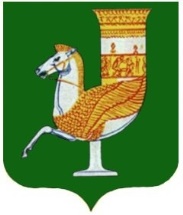 П  О  С  Т  А  Н  О  В  Л  Е  Н  И  Е   АДМИНИСТРАЦИИ   МУНИЦИПАЛЬНОГО  ОБРАЗОВАНИЯ «КРАСНОГВАРДЕЙСКИЙ  РАЙОН»_От 27.07.2022 г. № 543с. КрасногвардейскоеО внесении дополнения в постановление администрации МО «Красногвардейский район» №797 от 23.12.2011г. «Об утверждении административного регламента по предоставлению муниципальной услуги «Консультирование представителей малого и среднего предпринимательства»Рассмотрев информацию прокуратуры Красногвардейского района Республики Адыгея № 5-86-2022 от 06.04.2022 г., в целях приведения в соответствие с действующим законодательством нормативных правовых актов администрации района, руководствуясь постановлением администрации МО «Красногвардейский район» № 404 от 27.05.2022 года «О порядке разработки и утверждения административных регламентов предоставления муниципальных услуг», Уставом МО «Красногвардейский район»ПОСТАНОВЛЯЮ:1. Внести следующее дополнение в постановление администрации МО «Красногвардейский район» №797 от 23.12.2011г. «Об утверждении административного регламента по предоставлению муниципальной услуги «Консультирование представителей малого и среднего предпринимательства» раздел II приложения дополнить пунктом 16 следующего содержания:«16. Случаи и порядок предоставления муниципальной услуги в упреждающем (проактивном) режиме.16.1. Муниципальная услуга не представляется в упреждающем (проактивном) режиме, предусмотренном статьей 7.3. Федерального закона от 27 июля 2010 г. № 210-ФЗ «Об организации предоставления государственных и муниципальных услуг.».	2. Опубликовать настоящее постановление в газете Красногвардейского района «Дружба» и разместить на официальном сайте органов местного самоуправления МО «Красногвардейский район» в сети «Интернет». 	3. Контроль за исполнением данного постановления возложить на отдел экономического развития и торговли администрации МО «Красногвардейский район.	4. Настоящее постановление вступает в силу с момента его опубликования. Глава МО «Красногвардейский район»				                    Т.И. Губжоков  